МЕСТНАЯ АДМИНИСТРАЦИЯМУНИЦИПАЛЬНОГО ОБРАЗОВАНИЯ ГОРОД ПЕТЕРГОФПОСТАНОВЛЕНИЕ«19» апреля 2016 г.						                                      № 25«О внесении изменений в Постановление местной администрации муниципального образования город Петергоф от 31.12.2015 № 215 «Об утверждении ведомственной целевой программы мероприятий, направленной на решение вопроса местного значения «Организация и проведение местных и участие в организации и проведении городских праздничных и иных зрелищных мероприятий» на 2016 год» (с изменениями от 20.02.2016 г.)            В соответствии с Бюджетным кодексом РФ, Постановлением местной администрации муниципального образования город Петергоф от 26.09.2013 №150 «Об утверждении Положения о Порядке разработки, реализации и оценки эффективности муниципальных программ и о Порядке разработки и реализации ведомственных целевых программ и планов по непрограммным расходам местного бюджета МО г. Петергоф» местная администрация муниципального образования город Петергоф                                                     ПОСТАНОВЛЯЕТ:Внести изменения в Постановление местной администрации муниципального образования город Петергоф от 31.12.2015 № 215 «Об утверждении ведомственной целевой программы мероприятий, направленной на решение вопроса местного значения «Организация и проведение местных и участие в организации и проведении городских праздничных и иных зрелищных мероприятий» на 2016 год» (с изменениями от 20.02.2016 г (далее – Постановление)),  изложив приложение №1 к Постановлению  в редакции согласно приложению №1 к настоящему постановлению.Приложения № 4, 7, 9, 11,14 к ведомственной целевой программе приложения  № 1 Постановления оставить без изменений.Постановление вступает в силу с момента опубликования.Контроль за исполнением настоящего Постановления оставляю за собой. Глава местной администрациимуниципального образования город Петергоф               А.В. ШифманПриложение №1к Постановлению МА МО город Петергоф от 19 апреля 2016 № 25ВЕДОМСТВЕННАЯ ЦЕЛЕВАЯ   ПРОГРАММАмероприятий, направленная на решение вопроса местного значения «Организация и проведение местных и участие в организации и проведении городских праздничных и иных зрелищных мероприятий» на 2016 годЦели и задачи программы:организация культурного досуга жителей муниципального образования город Петергоф с учетом праздничных и памятных дат;содействие развитию образовательного, культурного и духовного потенциала жителей муниципального образования;удовлетворение в потребности в положительном эмоциональном настрое от непосредственного участия в праздниках и зрелищных мероприятиях;раскрытие природных талантов и творческого потенциала горожан;поддержка культурных инициатив жителей;препятствовать развитию межэтнической враждебности и нетерпимости, ксенофобии, бытового политического экстремизма на национальной почве.Заказчик программы (ответственный исполнитель):Местная администрация муниципального образования город Петергоф (Организационный отдел местной администрации муниципального образования город Петергоф)3. Ожидаемые конечные результаты реализации целевой программы:            Организация и проведение мероприятий – 19.           Изготовление, приобретение подарочно-сувенирной продукции -5965 шт.             4. Сроки реализации целевой программы: 1-4 квартал 2016 года             Перечень мероприятий целевой программы, ожидаемые конечные результаты реализации и необходимый объём финансирования:                                            Приложение №1: Сметный расчет к пункту 1 программы «Организация и проведение мероприятий, посвященных 72-й годовщине полного освобождения Ленинграда от фашистской блокады» - в 1-м экз. на 2-х листах;Приложение №2: Сметный расчет к пункту 2 программы «Организация и проведение мероприятий, посвященных Международному дню освобождения узников фашистских лагерей» - в 1-м экз. на 1-м листе;Приложение №3: Сметный расчет к пункту 3 программы «Организация и проведение праздничных мероприятий, посвященных 71-й годовщине Победы советского народа в ВОВ» - в 1-м экз. на 1-м листе;Приложение №4: Сметный расчет к пункту 4 программы «Участие в организации и проведении акции «Бессмертный полк», посвященной, 71-й годовщине Победы советского народа в ВОВ» - в 1-м экз. на 1-м листе;Приложение №5: Сметный расчет к пункту 5 программы «Изготовление подарочно-сувенирной продукции с логотипом МО г. Петергоф» - в 1-м экз. на 1-м листе;Приложение №6: Сметный расчет к пункту 6 программы «Организация и проведение мероприятий, посвященных Дню города Петергофа» - в 1-м экз. на 4-х листах;Приложение №7: Сметный расчет к пункту 7 программы «Организация и проведение концерта духовной музыки, посвященного Дню города Петергофа» - в 1-м экз. на 1-м листе;Приложение №8: Сметный расчет к пункту 8 программы «Организация и проведение поэтического фестиваля, посвященного Дню города Петергофа» - в 1-м экз. на 2-х листах;Приложение №9: Сметный расчет к пункту 9 программы «Организация и проведение конно - спортивного праздника, посвященного Дню города Петергофа» - в 1-м экз. на 2-х листах;Приложение №10: Сметный расчет к пункту 10 программы «Изготовление подарочно-сувенирной продукции - краеведческой книги «Петергоф в иллюстрациях» для вручения  жителям» - в 1-м экз. на 1-м листе;Приложение №11: Сметный расчет к пункту 11 программы «Организация и проведение праздничного вечера для ветеранов Петродворцового часового завода, посвященного Дню машиностроителя» - в 1-м экз. на 2-х листах;Приложение №12: Сметный расчет к пункту 12 программы «Организация и проведение праздника ветеранов спорта» - в 1-м экз. на 1-м листе;Приложение №13: Сметный расчет к пункту 13 программы «Организация и проведениемероприятий, посвященных Международному дню инвалидов» - в 1-м экз. на 3-х листах;Приложение №14: Сметный расчет к пункту 14 программы «Организация и проведение мероприятия, посвященного празднику Весны и Труда с участием молодежи с ограниченными возможностями» - в 1-м экз. на 1-м листе.Приложение 1 к целевой программеСметный расчет к пункту 1 целевой программы«Организация и проведение мероприятий, посвященных 72-й годовщине полного освобождения  Ленинграда от фашистской блокады»Руководитель структурного подразделения - начальник организационного отдела   местной администрации муниципального образования город Петергоф                                              Н.И. ЗимаковаПриложение № 2 к целевой программеСметный расчет к пункту 2 программы«Организация и проведение мероприятий, посвященных международному Дню освобождения узников фашистских лагерей»Руководитель структурного подразделения - начальник организационного отдела   местной администрации муниципального образования город Петергоф                                               Н.И. ЗимаковаПриложение № 3 к целевой программеСметный расчет к пункту 3 программы«Организация и проведение праздничных мероприятий,посвященных 71 -й годовщине Победы советского народа в ВОВ» Руководитель структурного подразделения - начальник организационного отдела   местной администрации муниципального образования город Петергоф                                               Н.И. ЗимаковаПриложение 5 к целевой программеСметный расчет к пункту 5 программы«Изготовление подарочно-сувенирной продукции с символикой МО город Петергоф»Руководитель структурного подразделения - начальник организационного отдела   местной администрации муниципального образования город Петергоф                                               Н.И. ЗимаковаПриложение 6 к целевой программеСметный расчет к пункту 6 программы «Организация и проведение мероприятий,посвященных Дню города Петергофа» Руководитель структурного подразделения - начальник организационного отдела   местной администрации муниципального образования город Петергоф                                               Н.И. ЗимаковаПриложение 8 к целевой программеСметный расчет к пункту 8 программы«Организация и проведение поэтического фестиваля, посвященного Дню города Петергофа»Руководитель структурного подразделения - начальник организационного отдела   местной администрации муниципального образования город Петергоф                                               Н.И. ЗимаковаПриложение 10 к целевой программеСметный расчет к пункту 10 программы«Изготовление подарочно-сувенирной продукции  - краеведческой книги «Петергоф в иллюстрациях» для вручения жителям»Руководитель структурного подразделения - начальник организационного отдела   местной администрации муниципального образования город Петергоф                                               Н.И. ЗимаковаПриложение 12 к целевой программеСметный расчет к пункту 12 программы«Организация и проведение праздника ветеранов спорта»Руководитель структурного подразделения - начальник организационного отдела   местной администрации муниципального образования город Петергоф                                               Н.И. ЗимаковаПриложение 13 к целевой программеСметный расчет к пункту 13  программы«Организация и проведение мероприятий, посвященных Международному дню инвалидов»Руководитель структурного подразделения - начальник организационного отдела   местной администрации муниципального образования город Петергоф                                              Н.И. ЗимаковаСогласовано  Глава МО г.Петергоф,                                                                                    исполняющий полномочия                        Председателя МС МО г.Петергоф______________/М.И. Барышников/«___»_______________201_г.УтвержденоГлава МА МО г.Петергоф_______________/А.В. Шифман/            «___»_______________201_г.№п/пНаименование мероприятияОжидаемые конечные результатыОжидаемые конечные результатыСрок исполнения мероприятияНеобходимый объём финансирования(тыс.руб.)№п/пНаименование мероприятияЕдиница измеренияКол-воСрок исполнения мероприятиявсего1.Организация и проведение мероприятий, посвященных 72-й годовщине полного освобождения Ленинграда от фашистской блокады усл.шт.110201 квартал413,02.Организация и проведение мероприятий, посвященных Международному дню освобождения узников фашистских лагерейусл.11-2 квартал164,53.Организация и проведение праздничных мероприятий, посвященных 71-й годовщине Победы советского народа в ВОВусл.71-2 квартал1039,04.Участие в организации и проведении акции «Бессмертный полк», посвященной, 71-й годовщине Победы советского народа в ВОВшт.1451-2 квартал40,05.Изготовление подарочно-сувенирной продукции с логотипом МО г. Петергофшт.40502 квартал150,06.Организация и проведение мероприятий, посвященных Дню города Петергофаусл.12-3 квартал2800,07.Организация и проведение концерта духовной музыки, посвященного Дню города Петергофаусл.12-3 квартал150,08.Организация и проведение поэтического фестиваля, посвященного Дню города Петергофаусл.12-3 квартал100,09.Организация и проведение конно - спортивного праздника, посвященного Дню города Петергофаусл.12-3 квартал200,010.Изготовление подарочно-сувенирной продукции - краеведческой книги «Петергоф в иллюстрациях» для вручения жителям шт.7502 квартал350,011.Организация и проведение праздничного вечера для ветеранов Петродворцового часового завода, посвященного Дню машиностроителяусл.12-3 квартал250,012.Организация и проведение праздника ветеранов спортаусл.13 квартал163,513.Организация и проведениемероприятий, посвященных Международному дню инвалидовусл.33-4 квартал360,014.Организация и проведение мероприятия, посвященного празднику Весны и Труда с участием молодежи с ограниченными возможностямиусл.12 квартал50,0Итого:6230,0№ п/пНаименование количествоЦена за ед.. рубОбщая стоимостьруб.Организация и проведение мероприятия, посвященного 72-ой годовщине полного освобождения Ленинграда от фашистской блокадыОрганизация и проведение мероприятия, посвященного 72-ой годовщине полного освобождения Ленинграда от фашистской блокадыОрганизация и проведение мероприятия, посвященного 72-ой годовщине полного освобождения Ленинграда от фашистской блокадыОрганизация и проведение мероприятия, посвященного 72-ой годовщине полного освобождения Ленинграда от фашистской блокадыОрганизация и проведение мероприятия, посвященного 72-ой годовщине полного освобождения Ленинграда от фашистской блокады1.- расходы на организацию торжественной части и концертной программы:  - работу профессионального ведущего, имеющего опыт проведения мероприятий аналогичного уровня не менее 5 лет - в течение всего мероприятия. - выступление актёра театра и кино (народного артиста Российской Федерации, Заслуженного артиста РСФСР) -  30 мин.  - выступление популярного певца, (лауреата Всероссийских конкурсов и фестивалей)   - 30 мин.1 усл.120 200,00120 200,002 расходы на предоставление помещений  гостиничного комплекса «Новый Петергоф»  (в наличие: просторный зал  «Петергоф» S=200м2 с рассадкой на 110 посадочных мест и танцевальной зоной, гардеробные комнаты для артистов, комплект сцены (4 секции 1200*1200 см каждая).1 усл.45 000,0045 000,003расходы на организацию чаепития и предоставление:- посуды: чайные чашки – 110 шт., блюдца -110 шт., чайные ложки – 110 шт., тарелки – 110 шт.;- драпировку столов;- обслуживание мероприятия (подача продуктов, разлив чая);- горячий напиток: чай черный, байховый с сахаром и заменителем сахара, лимоном и медом на 110 чел;- пирог яблочно-черничный в расчете 120 гр. на чел. – на 110 чел.1 усл.25 300,0025 300,004расходы на изготовление видеороликов о творческой деятельности артистов, занятых в концертной программе с использованием архивных фото - и видеоматериалов – 2 видеоролика по 5 мин. каждый.1 усл.5 000,005 000,005- расходы на предоставление  видеоаппаратуры: экрана проекционного типа Draper Cinefoid, проектора, ноутбука для демонстрации тематической заставки,  видеороликов в ходе проведения мероприятия, включая работу видео оператора,  доставку, монтаж и демонтаж аппаратуры.1 усл.10 000,0010 000,006расходы на предоставление звукового оборудования, мощностью 2 кВт (4-х акустических колонок по 500 Вт, усилителя, микшерского пульта с встроенным ревербератором, 2-х радио - микрофонов, устройства для воспроизведения СD – дисков всех форматов), включая работу звукооператора, доставку, монтаж и демонтаж звукового оборудования.1 усл.10 000,0010 000,007расходы на организацию доставки артистов, костюмного реквизита для участия в проведении мероприятия по маршруту Санкт-Петербург-Петергоф-Санкт-Петербург1 легковой автомобиль х 5 часов (в том числе -1 час подача).500,00руб./час2 500,008расходы на предоставление цветочной продукции для вручения членам общества «Жители блокадного Ленинграда»: 10 букетов цветов (в составе букета: хризантема –3 шт., прозрачная упаковка с цветной лентой).10 шт.300,003 000,009расходы на предоставление подробного сценария проведения мероприятия с поминутной разбивкой 1 усл.3 000,003 000.00Итого:224 000,00коэффициент снижения0,73660714284Итого:165 000,00Поставка подарочных наборов для вручения жителям МО город Петергоф в честь 72-й годовщине полного освобождения Ленинграда от фашистской блокадыПоставка подарочных наборов для вручения жителям МО город Петергоф в честь 72-й годовщине полного освобождения Ленинграда от фашистской блокадыПоставка подарочных наборов для вручения жителям МО город Петергоф в честь 72-й годовщине полного освобождения Ленинграда от фашистской блокадыПоставка подарочных наборов для вручения жителям МО город Петергоф в честь 72-й годовщине полного освобождения Ленинграда от фашистской блокадыПоставка подарочных наборов для вручения жителям МО город Петергоф в честь 72-й годовщине полного освобождения Ленинграда от фашистской блокады10В составе подарочного набора: - коробка шоколадных конфет - 1 шт. 210 гр. конфет в коробке. В оформлении коробки используются материалы блокадной тематики; - чай черный, листовой - 1 шт. 100 гр.  - поздравительная тематическая открытка (формат 200х210 мм, картон 300 гр, цветная печать, биговка). Макет открытки согласовывается с Заказчиком. Поздравительный текст предоставляется Заказчиком; -  праздничный подарочный пакет (полиэтиленовый пакет с ручками формат 500х380 мм)1020 шт.300,00306 000,00Итого:306 000,00коэффициент снижения0,81045751633Итого:248 000,00Всего:Всего:Всего:413 000,00№п/пНаименованиеКол-воСтоимость за ед.,в руб.Общая стоимость,руб.1.Расходы на организацию и проведение концертной программы - Выступление вокалиста -  профессионального исполнителя, лауреата (победителя) Всероссийских и Международных конкурсов и фестивалей - не менее 2-х блоков по 15 мин. (песни военных лет, ретро-шлягеры, интерактивная работа со зрителями). - Выступление профессионального танцевального коллектива театра танца не менее 4 чел.- лауреата (победителя) Всероссийских и Международных конкурсов и фестивалей - не менее 4 выступлений (включая интерактивную танцевальную работу со зрителями), а также  работа в фойе до начала мероприятия  - 30 мин. - Выступление профессионального аккордеониста, лауреата (победителя) Международных конкурсов – не менее 50 мин. (исполнение музыкальных произведений, интерактивная работа со зрителями, исполнение песен вместе с залом – 20 мин, работа в фойе до начала мероприятия - 30 мин). - Работа ведущего, имеющего опыт проведения концертов и праздничных мероприятий аналогичного уровня не менее 5 лет – в течение всего мероприятия1 усл.55 000,0055 000,002.Расходы на предоставление сценария проведения мероприятия с поминутной разбивкой 1 усл.2 000,002 000,003.Расходы на предоставление помещений ресторана «Авиатор» S=315 кв.м (концертная площадка на не менее 110 посадочных мест, сцена, гримерные комнаты для артистов, гардероб) и на организацию чаепития и предоставление:-  посуды: чайные чашки - 110 шт., блюдца - 110 шт., чайные ложки - 110 шт., салфетки - 200 шт., тарелки  - 110 шт.; - драпировку столов;  - обслуживание мероприятия (подача продуктов, разлив чая);- горячего напитка: чай черный, байховый с сахаром на 110 чел.; - пирог яблочно – черничный в расчете 120 гр. на 1 чел. -  на 110 чел.1 усл.55 000,0055 000,004.Расходы на предоставление звуковой аппаратуры мощностью 1 кВт (2-х акустических колонок по 500 Вт, усилителя, микшерского пульта с встроенным ревербератором, 1-го микрофона на стойке и 2-х радио - микрофонов, СD - проигрывателя) в сопровождении работы звукооператора, доставка, монтаж и демонтаж звукового оборудования1 усл.10 000,0010 000,005.Расходы на предоставление световой аппаратуры (2 светодиодных цветных прожектора на стойке) в сопровождении работы светооператора, включая доставку, монтаж, демонтаж световой аппаратуры1 усл.4000,004 000,006.Расходы на обеспечение доставки артистов, костюмного реквизита к месту проведения мероприятия по маршруту СПб-Петергоф-СПб 2 легковыхавтомобилях 6 часов (в т.ч. 1 час подача)250,00 3 000,007.Расходы на предоставление подарочных наборов для вручения жителям МО г. Петергоф - членам общественного объединения бывших несовершеннолетних узников фашистских лагерей (Петродворцовое отделение). В составе каждого набора:  - коробка шоколадных конфет ассорти в шоколадной глазури с комбинированной темной и светлой   сливочной начинкой с добавлением воздушного риса  -  1 шт. не менее 250  гр. в коробке, чай цейлонский, черный, крупнолистовой - 1 шт. 100 гр. в коробке, поздравительная тематическая открытка (формат 200х210 мм, картон 300 гр., цветная печать, биговка)  праздничный подарочный пакет Общее количество - 200 шт.200 шт.350,0070 000,008Расходы на оплату медицинского работника с полным набором медикаментов для оказания первой медицинской помощи1 усл.х1 чел.1000,001000,00Итого:200 000,00Коэффициент снижения                                 Коэффициент снижения                                 Коэффициент снижения                                 0,8225Итого:Итого:Итого:164 500,00№п/пНаименованиеКол-воЦеназа ед.,руб.Общая стоимость, руб.Организация и проведение праздничных мероприятийОрганизация и проведение праздничных мероприятийОрганизация и проведение праздничных мероприятийОрганизация и проведение праздничных мероприятийОрганизация и проведение праздничных мероприятий1Расходы на предоставление помещений площадью 200кв.м. с рассадкой на 100 посадочных мест (концертный зал, сцена, гардеробные комнаты, гримерные комнаты для артистов)6 усл. 30 000,00180 000,002Расходы на предоставление звукового оборудования мощностью не менее 2 кВт (4 акустические колонки мощностью 500 Вт на стойках, усилитель, радиомикрофоны - 4 шт., стойки для микрофонов – 4 шт., двухкарманный CD проигрыватель, компьютер для воспроизведения мультимедиа, профессиональный микшерный пульт-40 каналов, 8 групп, 8 ауксов, комплект коммутации) в сопровождении работы звукорежиссера; доставка, монтаж и демонтаж оборудования6 усл. 10 000,0060 000,003Расходы по художественному оформлению места проведения мероприятий (гирлянда из воздушных шаров – триколор не менее 120 шаров – 1 штука, фонтаны из воздушных шаров – не менее 15 шаров – 6 штук)6 усл. 4 500,0027 000,004Расходы на организацию концертной программы с участием профессионального ведущего, профессиональных творческих коллективов и исполнителей (лауреатов международных конкурсов и фестивалей), включая доставку артистов и костюмного реквизита к месту проведения мероприятий6 усл. 90 000,00540 000,005расходы на организацию чаепития и предоставление:- посуды: чайные чашки – 100 шт., блюдца -100 шт., чайные ложки – 100 шт., салфетки – 200 шт., тарелки – 100 шт.;- драпировку столов;- обслуживание мероприятия (подача продуктов, разлив чая);- горячий напиток: чай черный, байховый с сахаром, лимоном и медом на 100 чел.;- пирог яблочно-черничный в расчете 120 гр. на чел. – на 100 чел.6 усл.24 500,00147 000,006Расходы на оплату медицинского работника с полным набором медикаментов для оказания первой медицинской помощи6 усл.х1 человек1 000,006 000,00Итого:960 000,00коэффициент снижения0,978125Итого:939 000,00Организация и проведение праздничного фейерверка в рамках организации и проведения праздничных мероприятий, посвященных 71-ой годовщине Победы советского народа в ВОВОрганизация и проведение праздничного фейерверка в рамках организации и проведения праздничных мероприятий, посвященных 71-ой годовщине Победы советского народа в ВОВОрганизация и проведение праздничного фейерверка в рамках организации и проведения праздничных мероприятий, посвященных 71-ой годовщине Победы советского народа в ВОВОрганизация и проведение праздничного фейерверка в рамках организации и проведения праздничных мероприятий, посвященных 71-ой годовщине Победы советского народа в ВОВОрганизация и проведение праздничного фейерверка в рамках организации и проведения праздничных мероприятий, посвященных 71-ой годовщине Победы советского народа в ВОВ1Расходы на подготовку и проведение пиротехнической постановки1 усл.1 500,001 500,002Расходы на предоставление пиротехнической продукции:Шар  2,5”-   60мм -разных цветов Шар  -  75мм -разных цветовШар 4” -  100 мм -разных цветовБатареи салютов 19 зарядов160 шт.60 шт.7 шт.6 шт.300,00500,00700,002 600,0048 000,0030 000,004 900,0015 600,00Итого:100 000,00ВСЕГО:1 039 000,00№п/пНаименование товараЕд.измеренияКол-воЦеназа ед., руб.Общая стоимость,руб.1Расходы на изготовление сувенирного флажка с логотипом МО г. Петергоф:флажок тканевый -формат А5, на пластиковой палочке 40 см, Ø5мм шт.205040,0082 000,002Расходы на изготовление пакета полиэтиленового цветного с логотипом МО г. Петергоф размер пакета - 50х38 см, 70 микрон, вырубная усиленная ручка, закладное дно 4 см шт.200034,0068 000,00Итого:4050150 000,00№ п/пНаименование расходовРасчетСумма (руб.), в т.ч. НДС 18%1Расходы на техническое обеспечение мероприятия:1.1Расходы на  предоставление, монтаж и демонтаж главной сценической площадки размером 8м х 6м х 1,2 м, состоящей из соединяемых между собой модулей, из плоских алюминиевых ферм  и пола из влагостойких многослойных деревянных панелей со специальным анти скользящим покрытием в рамах из  алюминиевого профиля. Сценическая площадка должна быть оборудована ступенями и двумя техническими конструкциями для установки портальной системы. Сцена устанавливается внутри подъемной конструкции из алюминиевых ферм с четырьмя подъемниками на лебедках и  крышей из алюминиевых конструкций  и двумя боковыми рамками размером 2м х 7м для сеточных баннеров которые закрывают технические конструкции, на которых стоят главные портальные системы. Размер граунда должен быть 9м х 7м х 7мналичие технической зоны  - шатра 6 х 4 м  высота стенки – 2, 5 м, в коньке – 4 м  с внутренним подиумом  2, 44 м х 2, 44 м  высотой 0, 8 м1 усл. х 100 000,00 руб.100 000,001.2Расходы на предоставление комплектов звукового оборудования:   - для главной сценической площадкиакустические колонки суммарной мощностью 25 кВт: мониторы  - 9 шт., 48 -  канальный микшерный пульт – 1 шт., графический эквалайзер - 2 шт., профессиональный СD проигрыватель - 1 шт., профессиональный MD плеер - 2 шт., радиомикрофоны  - 8 шт., микрофонная стойка - 8 шт., комплект оборудования (ударная установка в сборе, гитарный стек/комбик., басовый стек/комбик и комплект микрофонов для ударной установки  ), включая монтаж и демонтаж звукового оборудования; - для малой (детской) площадки  акустические колонки мощностью 3 кВт:, 16 канальный цифровой микшерный пульт–1 шт., профессиональный  СD проигрыватель или ноутбук   - 1 шт., радиомикрофоны - 2 шт., включая монтаж и демонтаж звукового оборудования1усл. х 190 000,00 руб.190 000,001.3Расходы на предоставление высококачественного комплекта светового оборудования: всепогодные приборы заливного света на светодиодах –24 шт., приборы полного вращения– 10 шт., приборы ударного света –8 шт ., стробоскоп  –2 шт ., генератор дыма 2 шт., пульт световой– 1шт.,  включая монтаж и демонтаж светового оборудования1 усл. х 105 500,00 руб.105 500,001.4Расходы на предоставление низко шумящих генераторов автономного энергоснабжения: -  мощностью 100 кВт; кабель канал –10 шт. (главная площадка) - мощностью 5 кВт (малая детская площадка)1усл. х 50 000,00 руб.50 000,001.5Расходы на предоставление видеооборудования: светодиодного экрана шаг P 10 мм, размер 4м х 3м, коммуникационного комплекта, видеопультовая, камера со штативом 2 шт. Экран должен быть установлен на подъемной конструкции из алюминиевых ферм с двумя подъемниками на лебедках, включая  монтаж и демонтаж видеооборудования1усл. х 155 000,00 руб.155 000,001.6Расходы на декорационное оформление главной сценической площадки сетчатыми банерами на крышу и боковые стороны  сцены. Цветовая палитра должна соответствовать общей концепции мероприятия.Предоставление пушек бумфетти на главную сцену1 усл. х 25 000,0025 000,001.7Расходы на охрану общественного порядка во время проведения мероприятия, в том числе сцены с момента установки до момента демонтажа  (не менее 6 человек)1 усл. x 25000,00 руб.25 000,001.8Расходы на декорационное оформление праздничных интерактивных зон и мини аттракционов (фонтаны воздушных шаров  - 10 фонтанов по 12 шаров в каждом). Цветовая палитра должна соответствовать общей концепции мероприятия1 усл. x 10000,00 руб.10000,001.9Расходы на оформление праздничной колонны воздушными шарами, наполненными гелием в цветовой гамме, соответствующей официальным символам МО г. Петергоф:- 3 шара диаметром 1 м красного, синего и желтого цвета;- 300 шаров диаметром 36 см (100 красных, 100 синих, 100 желтых шаров)3 шара х 8 000,00 руб.300 шаров х 30 руб.33 000,0024 000,009000,001.10Расходы на уборку территории после проведения мероприятия, установку контейнеров для сбора мусора (7 штук объемом по 0,75 м3 каждый), вывоз мусора1 усл. х 45 000,00 руб.45 000,01.11Расходы на установку шатров для переодевания артистов (шатер с тентовыми стенами 25 кв.м, шатер с тентовыми стенами 100 кв.м)1 усл.  x  48 000,00 руб.48 000,001.12Расходы на установку уличных туалетов (7 шт.)7 шт. x 3 500,00 руб.24 500,001.13Расходы на организацию пиротехнической программы (фейерверка) (в соответствии с техническим заданием)1 усл. х 120 000,00руб.120 000,00Итого: техническое обеспечение                                                                               931 000,00Итого: техническое обеспечение                                                                               931 000,00Итого: техническое обеспечение                                                                               931 000,00Итого: техническое обеспечение                                                                               931 000,002.Расходы на транспортное обеспечение мероприятия2.1Расходы на: организацию доставки артистов и костюмного реквизита по маршруту Санкт-Петербург – Петергоф – Санкт-Петербург:- микроавтобус -легковой автомобиль -предоставление ретро-автомобиля с 15.00ч. до 15.45ч.10 часов (в том числе 1 час подача) х 750,00 руб.3 часа (в том числе 1 час подача) х 1000,00 руб. 1 усл. х 30 000,0040 500,007 500,003000,0030 000,002.2Расходы организацию доставки сценической площадки, звукового,  светового  и видео оборудования, генераторов автономного энергоснабжения, светодиодного экрана, оборудования для создания спецэффектов, шатров для переодевания артистов:    - грузовая машина, тип грузового кузова: металлический фургон, грузоподъемность 7 -15 тонн 6 часов (в том числе 1 час подача) х 3000,00 руб.18 000,002.3Расходы на организацию доставки ограждений на Дворцовую площадь ГМЗ «Петергоф» от РУВД Петродворцового района и обратно  (11.00 и 23.30)- грузовая машина тип грузового кузова: газель тент, грузоподъёмность 1,3 - 1,5 тонны2 часа (в том числе 1 час подача) х 1500,00 руб.3000,00Итого: транспортное обеспечениеИтого: транспортное обеспечениеИтого: транспортное обеспечение61500,003.Расходы на информационное обеспечение мероприятия:3.1Изготовление и распространение афиш, фА140 шт. х 50,00 руб.2 000,003.2Изготовление и распространение афиш, фА3300 шт. x  25,00 руб.7 500,003.3Расходы на обеспечение участия в карнавале 250 жителей МО г. Петергоф, проведение активной агитационной компании по привлечению участников карнавального шествия, распространение заявок на участие по организациям, организацию сбора заявок и систематизацию полученной информации1 усл. x 10 000,00 руб.10 000,00Итого: информационное обеспечениеИтого: информационное обеспечениеИтого: информационное обеспечение19 500,004.Расходы на творческое обеспечение мероприятия:4.1.Расходы на обеспечение работы артистов и коллективов, занятых в карнавальном шествии.1 усл. х 250 000,00 руб.250 000 ,004.2.Расходы на обеспечение работы артистов и аниматоров, занятых в программе на детской площадке и в работе праздничных интерактивных зон и мини аттракционов , а также на предоставление миниатракционов.1 усл. х 255 000,00 руб.255 000,004.3.Расходы на обеспечение работы   ведущего на главной сценической площадке (на протяжении всего мероприятия) 1 чел. х 20 000,00 руб.20 000,004.4.Расходы на обеспечение работы артистов и коллективов, занятых в концертной программе на главной сценической площадке1 усл. х 512 000,00 руб.512 000,004.5Расходы на подготовку видеоматериалов, запись фонограмм 1 усл. х 10 000,00руб.10 000,004.6.Расходы на участие в концерте праздника звезд эстрады .1 усл. х 680 000,00 руб.680 000,00Итого: творческое обеспечениеИтого: творческое обеспечениеИтого: творческое обеспечение1727 000,005.Расходы на работу технической и административно-постановочной групп5.1Расходы на обеспечение работы режиссера, имеющего профессиональное образование, опыт работы по организации и проведению массовых гуляний и иных зрелищных мероприятий – 1 чел.1 чел. х. 20 000,00  руб.20 000,005.2.Расходы на обеспечение работы видеооператора.1 чел. х 5 000,00 руб5 000,005.3.Расходы на обеспечение работы административной группы – 2 чел.2 чел.  х  8 000,00 руб.16 000,005.4.Расходы на обеспечение работы звукорежиссеров - 2 чел.2 чел. х 5 000,00 руб.10 000,005.5.Расходы на обеспечение работы осветителя главной сценической площадки1 чел. х 5000,00  руб.5 000,005.6.Расходы на обеспечение работы медицинского работника с полным набором медикаментов для оказания первой медицинской помощи на все время проведения мероприятия 1 усл. х 5 000,00 руб.5 000,00Итого: работа технической и административно-постановочной группИтого: работа технической и административно-постановочной группИтого: работа технической и административно-постановочной групп61 000,00ВСЕГО                                                                                                                         2 800 000,00ВСЕГО                                                                                                                         2 800 000,00ВСЕГО                                                                                                                         2 800 000,00ВСЕГО                                                                                                                         2 800 000,00№ п/пНаименованиеКол-воЦеназа ед. в руб.Общая стоимость,руб.1.Расходы на: - разработку программы проведения фестиваля с поминутной разбивкой, сценария торжественного закрытия фестиваля с поминутной разбивкой (программа  и сценарий согласовываются с Заказчиком)   - организацию работы профессионального ведущего в течение всех дней фестиваля, в том числе, на торжественном закрытии фестиваля  – в течение 4 дней, в течение 2 часов ежедневно  - организацию выступления бального коллектива с участием профессиональных артистов в бальных костюмах, в ходе проведения торжественного закрытия Фестиваля -   5 танцующих пар, массовка –10 человек, 5 танцевальных композиций, 20 мин.1усл.26 000,0026 000,002.Расходы на организацию работы профессионального жюри фестиваля:три человека х 2 дня1 усл.12 000,0012 000,002.Расходы на предоставление помещений площадью 200кв.м. с рассадкой на 100 посадочных мест (концертный зал, подиум, гардеробные комнаты, гримерные комнаты для артистов)1 усл. 20 000,0020 000,003.Расходы на разработку дизайна, изготовление и распространение/вручение полноцветной полиграфической продукции:- разработка дизайна  -  афиши формат А3, полноцвет, печать односторонняя, плотность бумаги 200 гр./м  -  дипломы формат А4, полноцвет, печать односторонняя, плотность бумаги 300 гр./м в стеклянной рамке 1 усл.50 шт. 50 шт. 1 250,0045,00 200,0013 500,001 250,002 250,0010 000,004.Расходы на изготовление и вручение сувенирной продукция участникам фестиваля: - тематический блокнот формат А5, плотность бумаги 80 гр./м, 100 листов, обложка полноцвет, плотность бумаги 300 гр./м, подложка картон, плотность бумаги 500гр./м, сборка на металлическую пружину - 50 шт.,  -  ручка тематическая шариковая, экологическая, BIO MiX или эквивалент – 50 шт.50 шт.50 шт. 120,00150,0013 500,006 000,007 500,005Расходы на предоставление и вручение финалистам фестиваля букетов цветов (в составе букета: не менее 3 основных цветов (розы, герберы и т.п.), декоративная зелень, упаковка - флористическая сетка или флизелин, цветная лента)10 букетов500,005 000,006Расходы на техническое обеспечение мероприятия: - предоставление звукового оборудования для открытия и торжественного закрытия фестиваля  (акустическая система  мощностью 1,5 к Вт Electro-Voice или эквивалент – 4 шт., микшерный пульт цифровой  Roland М200i или эквивалент –  1 шт., монитор напольный мощность 500 Ватт Electro-Voice или эквивалент –  2 шт.,    радиомикрофоны Sennheiser EW100 или эквивалент –3 шт., шнуровой микрофон +стойка –1 шт.), включая работу звукорежиссера –в течение 2-х дней, в течение 2-х часов ежедневно 1 усл. х 2 дня5 000,0010 000,0010 000,00Итого:100 000,00№ п/пНаименованиеКол-воСтоимость 1 экз., (руб.)Стоимость, (руб.)1.Изготовление и доставка краеведческой книги «Петергоф в иллюстрациях» (92 страницы,  4+4, формат  27х20 см, твердый переплет)750 шт..466,66349 995,00№п/пНаименованиеКол-воСтоимость за ед.,руб.Общая стоимостьруб.1.Расходы на проведение концертной программы, тематической викторины (работа профессионального ведущего в течение всего мероприятия, выступление певца, артиста Санкт – Петербургского государственного театра Музыкальной комедии – 30 мин., выступление  артистов  театра эстрады, лауреатов и дипломантов эстрадных конкурсов и фестивалей – не менее 2 чел. не менее 30 мин.)1 усл.89 000,00 89 000,00 2.Расходы на предоставление звукового оборудования мощ.1к Вт (2 акустические колонки по 500 Вт на стойках, усилитель, микшерский пульт со встроенным ревербератором,  2 микрофона на стойках, 2 радио-микрофона, СD-проигрыватель с возможностью проигрывания  дисков всех форматов), включая работу звукооператора, доставку монтаж и демонтаж1 усл.8 000,00 8 000,00 3.Расходы на предоставление помещений S=315 кв.м  (танцевальный зал, гримерные комнаты для артистов)1 усл.30 000,00 30 000,00 4. Расходы на подготовку слайд-шоу о спортивных традициях Петергофа в программе Pover-Point.  Предоставление  экрана (проекционного типа Draper Cinefoid), проектора и ноутбука для демонстрации слайд-шоу на экране, включая  доставку, монтаж и демонтаж аппаратуры1 усл.10 000,00 10 000,00 4Расходы на организацию чаепития и предоставление:-  посуды: чайные чашки - 100 шт., блюдца - 100 шт., чайные ложки - 100 шт., салфетки  - 200 шт., тарелки  - 100 шт.; - драпировку столов;  - обслуживание мероприятия (подача продуктов, разлив чая);- горячего напитка: чай черный, байховый с сахаром на 100 чел.; - пирог яблочно – черничный в расчете 120 гр. на 1 чел. -  на 100 чел.1 усл.19 000,0019 000,005.Расходы на организацию доставки артистов, костюмного реквизита к месту проведения мероприятия1 м/авт. х 6 ч(в т.ч.1 час подача)500 руб./час3 000,00 6Расходы на предоставление цветочной продукции активным участникам мероприятия: букетов цветов (в составе букета: хризантема –3 шт., прозрачная упаковка с цветной лентой)10 шт.450,00     4 500,00Итого:163 500,00 №п/пНаименованиеКол-воСтоимость за ед.,в руб.Общая стоимость,руб.1.Расходы на организацию и проведение мероприятия с участием жителей МО город Петергоф - инвалидов по зрению, а также жителей МО город Петергоф с нарушением опорно-двигательного аппарата, посвященное Международному дню инвалидовРасходы на организацию и проведение мероприятия с участием жителей МО город Петергоф - инвалидов по зрению, а также жителей МО город Петергоф с нарушением опорно-двигательного аппарата, посвященное Международному дню инвалидовРасходы на организацию и проведение мероприятия с участием жителей МО город Петергоф - инвалидов по зрению, а также жителей МО город Петергоф с нарушением опорно-двигательного аппарата, посвященное Международному дню инвалидовРасходы на организацию и проведение мероприятия с участием жителей МО город Петергоф - инвалидов по зрению, а также жителей МО город Петергоф с нарушением опорно-двигательного аппарата, посвященное Международному дню инвалидовРасходы на организацию и проведение концертной программы1 усл.44 500,0044 500,001.2Расходы на предоставление подробного сценария проведения мероприятия с поминутной разбивкой 1 усл.1 000,001 000,001.3Расходы на предоставление помещений ресторана «Авиатор» S=315 кв.м (концертная площадка на не менее 100 посадочных мест, сцена, гримерные комнаты для артистов, гардероб)1 усл.30 000,0030 000,001.4Расходы на предоставление звуковой аппаратуры мощностью 1 кВт (2-х акустических колонок по 500 Вт, усилителя, микшерского пульта с встроенным ревербератором, 1-го микрофона на стойке и 1-го радио – микрофонов, СD – проигрывателя) в сопровождении работы звукооператора, доставка, монтаж и демонтаж звукового оборудования1 усл.8 000,008 000,001.5.Расходы на организацию чаепития и предоставление:-  посуды: чайные чашки - 100 шт., блюдца - 100 шт., чайные ложки - 100 шт., салфетки  - 200 шт., тарелки  - 100 шт.; - драпировку столов;  - обслуживание мероприятия (подача продуктов, разлив чая);- горячего напитка: чай черный, байховый с сахаром на 100 чел.; - пирог яблочно – черничный в расчете 120 гр. на 1 чел. -  на 100 чел.1 усл.19 000,0019 000,001.6Расходы на обеспечение доставки артистов, костюмного реквизита к месту проведения мероприятия по маршруту СПб-Петергоф-СПб 1 легковойавтомобилях 6 часов (в т. ч. 1 час подача)500,00 3 000,001.7Расходы на предоставление подарочных наборов в подарочном пакете для вручения участникам мероприятия.  В составе каждого набора: коробка шоколадных конфет (1 шт. не менее 250 гр. в коробке) 100 шт.200,0020 000,001.8Расходы на предоставление цветочной продукции активным участникам мероприятия: букетов цветов (в составе букета: хризантема –3 шт., прозрачная упаковка с цветной лентой)10 букетов 450,00 4 500,00Итого:130 000,002.Расходы на организацию и проведение мероприятия с участием жителей МО город Петергоф - членов местного отделения общественной организации Всероссийского общества инвалидов Петродворцового района Санкт-Петербурга, посвященного Международному дню инвалидов Расходы на организацию и проведение мероприятия с участием жителей МО город Петергоф - членов местного отделения общественной организации Всероссийского общества инвалидов Петродворцового района Санкт-Петербурга, посвященного Международному дню инвалидов Расходы на организацию и проведение мероприятия с участием жителей МО город Петергоф - членов местного отделения общественной организации Всероссийского общества инвалидов Петродворцового района Санкт-Петербурга, посвященного Международному дню инвалидов Расходы на организацию и проведение мероприятия с участием жителей МО город Петергоф - членов местного отделения общественной организации Всероссийского общества инвалидов Петродворцового района Санкт-Петербурга, посвященного Международному дню инвалидов 2.1Расходы на организацию и проведение торжественной части и концертной программы1 усл.44 5000,0044 5000,002.2Расходы на предоставление подробного сценария проведения мероприятия с поминутной разбивкой 1 усл.1 000,001 000,002.3Расходы на предоставление помещений ресторана «Авиатор» S=315 кв.м (концертная площадка на не менее 110 посадочных мест, сцена, гримерные комнаты для артистов, гардероб)1 усл.30 000,0030 000,002.4Расходы на предоставление звуковой аппаратуры мощностью 1 кВт (2-х акустических колонок по 500 Вт, усилителя, микшерского пульта с встроенным ревербератором, 1-го микрофона на стойке и 1-го радио – микрофонов, СD – проигрывателя) в сопровождении работы звукооператора, доставка, монтаж и демонтаж звукового оборудования1 усл.8 000,008 000,002.5.Расходы на организацию чаепития и предоставление:-  посуды: чайные чашки - 100 шт., блюдца - 100 шт., чайные ложки - 100 шт., салфетки - 200 шт., тарелки - 100 шт.; - драпировку столов;  - обслуживание мероприятия (подача продуктов, разлив чая);- горячего напитка: чай черный, байховый с сахаром на 100 чел.; - пирог яблочно – черничный в расчете 120 гр. на 1 чел. -  на 100 чел.1 усл.19 000,0019 000,002.6Расходы на обеспечение доставки артистов, костюмного реквизита к месту проведения мероприятия по маршруту СПб-Петергоф-СПб 1 легковойавтомобилях 6 часов (в т. ч. 1 час подача)500,00 3 000,002.7Расходы на предоставление подарочных наборов в подарочном пакете для вручения участникам мероприятия.  В составе каждого набора: коробка шоколадных конфет (1 шт. не менее 250 гр. в коробке) 100 шт.200,0020 000,002.8Расходы на предоставление цветочной продукции активным участникам мероприятия: букетов цветов (в составе букета: хризантема –3 шт., прозрачная упаковка с цветной лентой)10 букетов 450,00 4 500,00Итого:130 000,003.Расходы на организацию и проведение мероприятия с участием жителей МО город Петергоф - больных сахарным диабетом, посвященного Международному дню инвалидовРасходы на организацию и проведение мероприятия с участием жителей МО город Петергоф - больных сахарным диабетом, посвященного Международному дню инвалидовРасходы на организацию и проведение мероприятия с участием жителей МО город Петергоф - больных сахарным диабетом, посвященного Международному дню инвалидовРасходы на организацию и проведение мероприятия с участием жителей МО город Петергоф - больных сахарным диабетом, посвященного Международному дню инвалидов3.1Расходы на организацию и проведение концертной программы1 усл.44 500,0044 500,003.2Расходы на предоставление подробного сценария проведения мероприятия с поминутной разбивкой 1 усл.1 000,001 000,003.3Расходы на предоставление звуковой аппаратуры мощностью 1 кВт (2-х акустических колонок по 500 Вт, усилителя, микшерского пульта с встроенным ревербератором, 1-го микрофона на стойке и 1-го радио - микрофонов, СD - проигрывателя) в сопровождении работы звукооператора, доставка, монтаж и демонтаж звукового оборудования1 усл.8 000,008 000,003.4Расходы на обеспечение доставки артистов, костюмного реквизита к месту проведения мероприятия по маршруту СПб-Петергоф-СПб 1 легковойавтомобильх 6 часов (в т.ч. 1 час подача)500,00 3 000,003.5Расходы на предоставление подарочной продукции для вручения победителям и активным участникам тематической викторины: тостер (тип управления: механический, мощность не менее 900 Вт, на два тоста)40 шт.975,0039 000,003.6Расходы на предоставление цветочной продукции активным участникам мероприятия: букетов цветов (в составе букета: хризантема –3 шт., прозрачная упаковка с цветной лентой)10 шт.450,004 500,00100 000,00Всего:360 000,00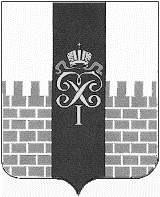 